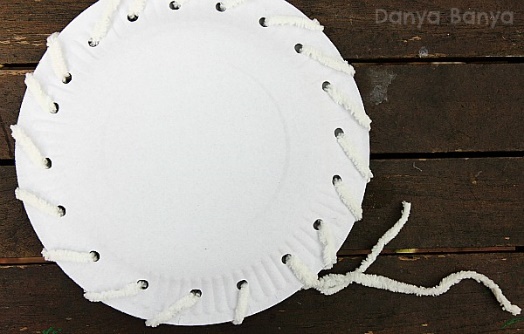 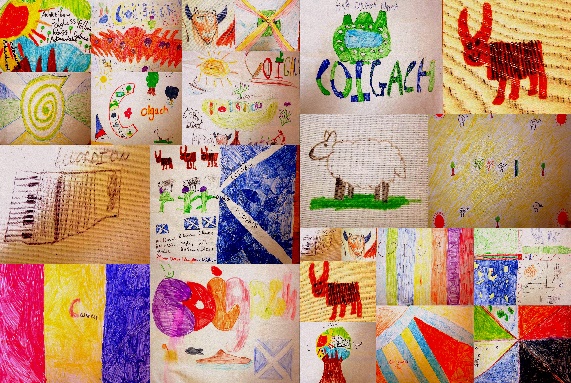 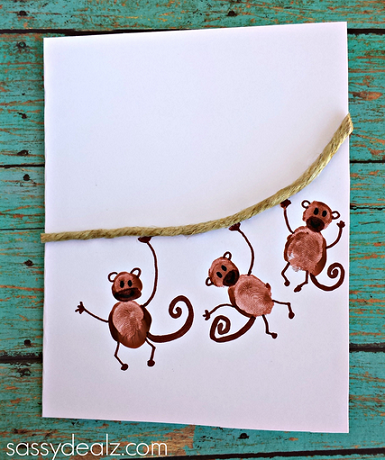 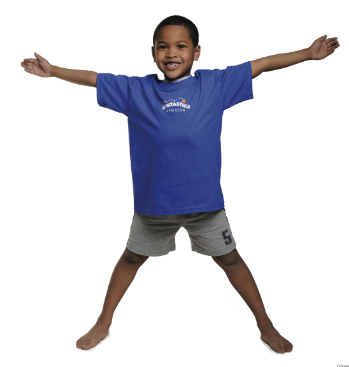 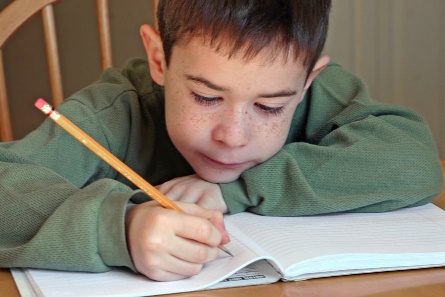 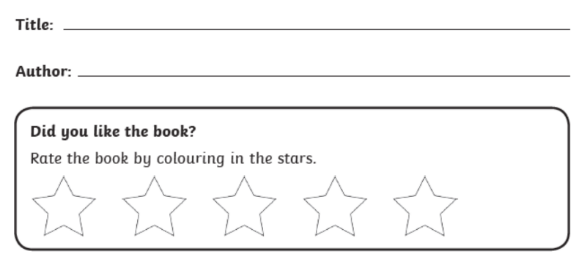 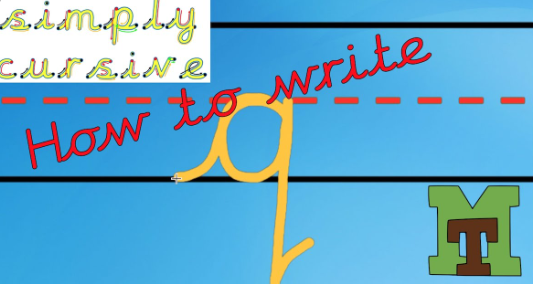 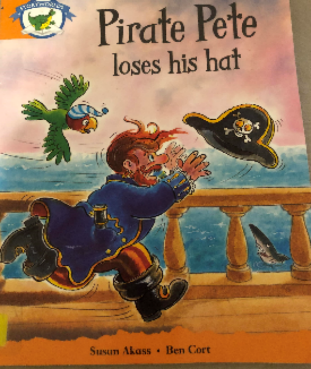 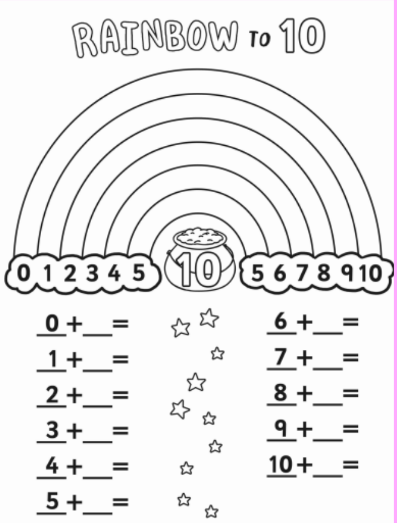 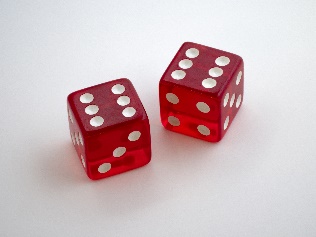 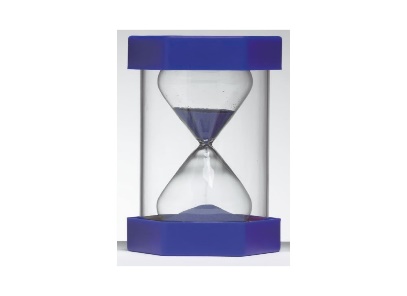 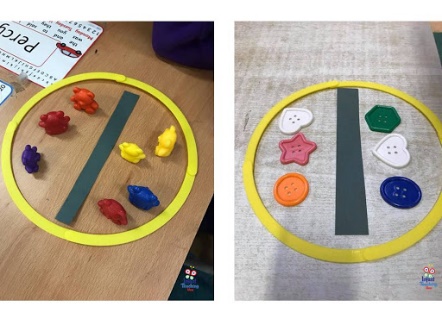 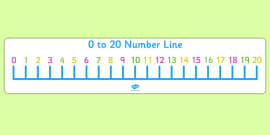 Maths ChallengesLiteracy ChallengesWOW ChallengesLesson 1Practise writing your numbers from 0-20 outside. You can use a paintbrush and some water, chalks or even writing with pens or pencils on pieces of paper spread out outside. Lesson 1 Pirate Pete reading comprehension. Read the story and answer the questions- download the comprehension from the school website. Musical jumps. Play some music and dance along. Then when the music stops you have to do a jump. It could be a star jump, a pencil jump, a tuck jump, a half-twist or full-twist jump. Can you get someone to shout out jumps for you to do?Lesson 2Give yourself a three-minute challenge. How many numbers can you write correctly in three minutes? Can you write from 0 up to 20, or even 30 in the three minutes? Can you write from 20 back down to 0 in the three minutes? Lesson 2Your favourite part of Foundation stage. Can you draw a picture and write about your favourite memories from this year? You might have enjoyed watching the theatre show at Christmas time, loved being in the ICT suite or even just playing on the trim trail!A couple of weeks ago we did an AMRAP. You had to see how many times you could do the sequence. Now we are going to try the AMRAP again and see if we can beat our own score!5 star jumps5 heel kicks5 down upsLesson 3Practical partitioning of a number.  Choose a number between 0 and 20. Count out that many things and then partition the number into two groups. How many are in each group? Those two numbers add together to make the total amount. How many ways can you partition each number?Lesson 3Can you write a book review of your favourite book? Write about your favourite character, favourite part of the story and favourite illustration. You can rate the book between 1 and 5 stars. How many stars do you give the book?Make your own monkeys swinging on a branch. Use a stick from the garden or draw your own branch. Then use paint to thumbprint monkeys across the tree. When they are dry, you can draw on the monkeys’ facial features, arms, legs and tails!Lesson 4Number bond dice!Roll a dice to find a number. Can you work out what other number you need to make 10? Can you play with another member of your family and see who is the quickest to work out the number bonds?Lesson 4Can you draw a picture and write about someone in your family? Maybe it could be about a family member that you haven’t seen in a while. You could even send it to them in the post!Design your own flag. We have been learning about pirates and their flags and now it is your turn to make your own flag. Can you cover it in all the things that you love? Maybe you can stick it on your bedroom door!Lesson 5Can you make a rainbow of number bonds? Start with 0 and work out which number adds with 0 to make 10. Then move onto 1, 2, 3, 4 and keep going until you reach 10. Can you complete the whole rainbow?Practice your Russell writing for the letter ‘q’.Can you write these words using your cursive writing? quit, quick, quack, liquid, quiz, queen The queen quit the quiz quickly.Sewing a pirate.Draw or print off a picture of a pirate. Cut out your pirate but leave an edge of paper around every side. Hole punch holes into your paper and then use some string to sew in and out of the holes!